ACC_R Fellow 2020 OPEN CALL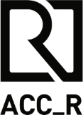 The ACC_R Fellow will contribute to humanistic discourse and expand cultural horizons, it is a program which seeks to support researchers who have developed original research themes on the subject of Asia. The program will run for three to six months from May to October, 2020, depending on the duration stipulated on the participants’ application.
During the program, each visiting researcher will be actively involved in exchanges with other participants. They will have many opportunities to enhance their own expertise with the possibility of follow-up studies through various academic events in the ACC, such as symposiums and seminars, etc.
We are looking forward to receiving applications from passionate, dedicated researchers who would like to join in our sincere effort to look at Asia in a new way and promote cultural diversity.1. Overviewㅇ Program title: ACC_R Fellow 2020 (Asia Culture Center Research Fellow 2020)ㅇ Area of study: Food, clothing and shelter, festival and rituals, religion and civilization, stories(myths, legends, folktales etc.) of Asia  - Researches that can be adapted as ACC contents for performances, exhibitions, or creations or ones for ACC Library Park ㅇ Number of selected researchers: less than 10ㅇ Research period: May – October, 2020- The participant can freely choose the term of 3 to 6 months between May to October..ㅇ Eligibility Requirements: by the deadline of this open call’s submission, applicants must fall under one of the following classifications as Asian culture research experts from in/outside of Korea.1) Experienced researchers· Anyone who has received a doctorate and more than 7 years of experience in related fields or has a career of more than 5 years following an associate professorship at a College.· Anyone who has a master degree and has more than 10 years of experience in related fields.· Anyone who has published more than one paper in international academic journals or more than one excellent publication in a relevant field during the last 5 years (From January 1, 2015 till now).2) Emerging researchers · Anyone who has received a doctorate in a related field.· Anyone who has a master degree and has more than 5 years of experience in a related field.(*) Evaluation Criteria of International Journal Papers: Lead author of a paper published in SSCI, A&HCI, SCOPUS or ones equivalent to it.※ Common Qualifications: Applicants must be able to communicate in English or Korean.ㅇ Responsibilities- To actively participate in ACC_R programs including academic and exchange programs.※ Participants should participate in at least one academic event to share the research results. - To submit final research article at least 2 weeks prior to the end of the fellowship (in accordance to the specified format)- The length of research article varies by the period of fellowship. · Length of the research article ※ Including bibliography etc.  ※ Participants whose fellowship period is longer than 3 months should submit an interium. - In case the researcher presents or publishes the research article funded by this research at ACC, one should consult with ACC in advance and state the given serial number.- To stay in ACC at least 22 days a month. (※ Absence for special occasions should be notified and discussed in advance)- To have travel or accident insurance.ㅇ Additional points and advantages- According to the Act on the Development of Local Universities and Colleges and Regional Human Resources, graduates of universities (colleges) or graduate schools in Gwangju Metropolitan city or Jeonnam area are given additional points in evaluation.ㅇ Organized / Implemented by Asia Culture Center / Asia Culture Instituteㅇ Address: Asia Culture Center 38, Munhwajeondang-ro, Dong-gu, Gwangju Metropolitan City, Republic of Korea2. Benefitsㅇ Research Grant (per month/Tax included): Max. KRW 2,470,000 for Experienced Researchers Max. KRW 1,650,000 for Emerging Researchers /※ Two installments: first upon the submission of the research implementation plan and second upon the final thesis※ Extra fees for field works, research trip, or conference enrollment in Korea can be paid on the limited condition.  ㅇ A designated accommodation in the ACC (only for one person)ㅇ A research room in the ACC ㅇ One round-trip airfare (Economy)※ If you are Korean who has been residing outside of Korea for more than one year, you can apply for airfare when you submit a proof of immigration certificate. ※ ACI will offer support for documents and other services for new visa applications while it will not be liable for any problems in regards to changing the visa status, reissuing or extending visa.※ After signing the agreement, please check your visa status (to leave and reenter the country, multiple visa is required)3. Selection Processㅇ Application review (submitted documents including the research proposal) ㅇ Second Evaluation (candidates shortlisted in the application review)ㅇ Criteria: suitability of the theme considering the circumstances of the visiting research, the research’s originality, applicability and academic value will be comprehensively evaluated4. Submissionsㅇ Application form (including research proposal): Appendix 1ㅇ Letter of recommendation: Appendix 2ㅇ Relevant documents: Copies of certificate of graduation, certificate for career, certificate of employment, published articles, etc.5. Application informationㅇ Application period: Monday, February 10 – 6pm on Tuesday, March 10, 2020ㅇ To apply (online application only)- Visit www.acc.go.kr, log-in and apply- Deadline: applications arrived by 6pm on Tuesday, March 10, 2020 (Korean Standard Time)※ If you encounter any issues during the application process, such as file size restrictions, please contact us for further instruction.※ It is recommended that applicants submit before the last day as the server can be extremely busy for concentrated users.6. Announcementㅇ Final result announcement will be posted on the website of ACC.ㅇ Schedule: Wednesday, March 25, 2020※ Schedule subject to change.	※ In case the selected applicant fails to reply to the acceptance email within 5 days, the opportunity will be passed to the next candidate.7. Noticeㅇ An applicant will be disqualified if:- He/she received support from another institution for the same Research.- He/she is participating in a residency program at another institution or is scheduled to participate in such research during the ACC_R Fellow period.ㅇ Cancellation of selection may result from any intentional blank or false information in any part of the submitted documents.ㅇ ACI retains the Author’s Property Right including the Adaptation Right of the outcome. Matters of legal relationship should be set according to the contract.ㅇ The researcher is liable for intellectual property right disputes with third parties.※ Your election will be revoked if the selected applicant is found to have used another person’s idea without permission or infringed on another person’s intellectual property rights.8. Inquiryㅇ Department in charge: Research Planning Team, Asia Culture Research Institute, ACIㅇ Email: acri@aci-k.kr Tel. : +82-62-601-4438※ Please go through all the contents of the open call before inquiring.++++ACC_R Fellow 2020 APPLICATION FORM▪ Required Documents- Application form(including research proposal) (1 copy) : You should follow the ACC form [Attachment 1] - Letter of recommendation (1 copy) : You should follow the ACC form [Attachment 2] - Required Documents (1 copy) : Should be submitted in PDF format.* Non-Korean applicants should submit a copy of his/her passport by uploading it along with the application form.* All documents should be written in Korean or English. * File name sample: 1. Application Form__Applicant’s Name_ / 2. Recommendation__ Applicant’s NameThe recommendation letter should be written by the recommender, signed, and sent in PDF format directly to acri@aci-k.kr ▪ How to Fill Out the Application Form- Fill out all the boxes in the following application form. .- Print out and sign the last page of the application form, scan the signed page, and submit the scanned file in PDF formet. By signing and submitting this page, you certify that all submissions are true and accurate.【Appendix 1】 Application form 연구제안서 Research Proposal귀하의 연구 내용을 기술하여 주십시오. (※ 연구목적, 연구 내용 및 활용방안 등을 포함하여 A4 10장 내외로 작성)Please describe your research. (※ In A4 ten pages including research purpose, contents and utilization of the research, etc.)【Appendix 2】 Recommendation※ 반드시 자필서명 후 제출 ※Must be submitted with a signature.Personal Information Collection and Usage Agreementfor ACC_R Fellow 2020For the selection of ‘ACC_R Fellow in 2020’, please read the details of the use of personal informationcollection below and please indicate your approval and acceptance of each of the following terms.□ Personal information collection and usage details☞ The consent to the collection and use for mandatory identifying information is necessary for the selection process of ACC_R Residency. Therefore, the submission can be only accepted if one agrees to the terms above. You may refuse to the collection and use of optional information but one may have disadvantage in the review.☞ I agree that ACI shall collect and use my personal information according to the terms above20  .   .   .Name              (Signature)For the attention of the President, Asian Culture InstituteResearch periodKoreanEnglish3 months or less8,000 words or more10,000 words or more4 months or more15,000 words or more20,000 words or more※ Note∙ Please be noted of the specified guideline for the documents and application.∙ Foreign applicants are required to submit a copy of their passports.∙ Attachments can be uploaded up to a size of 50MB.∙ Submitted documents will not be returned.접수번호Number(*추후 기관 기재 DO NOT WRITE.)(*추후 기관 기재 DO NOT WRITE.)(*추후 기관 기재 DO NOT WRITE.)(*추후 기관 기재 DO NOT WRITE.)(*추후 기관 기재 DO NOT WRITE.)성명Name국적Nationality생년월일Date of Birth성별 Sex주소Address주소Address우편번호 Zip/Postal Code우편번호 Zip/Postal Code연락처Preferred Contact이메일 E-mail Address학력AcademicBackground(* 학사 학위부터 기재 * Please Start with undergraduate degree.)(* 학사 학위부터 기재 * Please Start with undergraduate degree.)(* 학사 학위부터 기재 * Please Start with undergraduate degree.)(* 학사 학위부터 기재 * Please Start with undergraduate degree.)(* 학사 학위부터 기재 * Please Start with undergraduate degree.)학력AcademicBackground대학 Name of Institution전공 Degree Major 학위 Degree학위 Degree졸업년도 Year학력AcademicBackground학력AcademicBackground학력AcademicBackground국제학술지International Journal(* 해당 경우, 국제학술지에 게재 논문 기재* Please state the papers published in the international journals, if listed above.) (* 해당 경우, 국제학술지에 게재 논문 기재* Please state the papers published in the international journals, if listed above.) (* 해당 경우, 국제학술지에 게재 논문 기재* Please state the papers published in the international journals, if listed above.) (* 해당 경우, 국제학술지에 게재 논문 기재* Please state the papers published in the international journals, if listed above.) (* 해당 경우, 국제학술지에 게재 논문 기재* Please state the papers published in the international journals, if listed above.) 연구실적Research Experience(* 연구 주제와 연관된 연구실적 중심으로 기재* Please state past and current research relevant to the proposed research theme.)(* 연구 주제와 연관된 연구실적 중심으로 기재* Please state past and current research relevant to the proposed research theme.)(* 연구 주제와 연관된 연구실적 중심으로 기재* Please state past and current research relevant to the proposed research theme.)(* 연구 주제와 연관된 연구실적 중심으로 기재* Please state past and current research relevant to the proposed research theme.)(* 연구 주제와 연관된 연구실적 중심으로 기재* Please state past and current research relevant to the proposed research theme.)주요경력Employment History참여직위 Participation Position □ 중견 연구자 Experienced Researcher □ 신진 연구자 Emerging Researcher (* 해당 직위에 √ 표시 Check √ the applicable box.) □ 중견 연구자 Experienced Researcher □ 신진 연구자 Emerging Researcher (* 해당 직위에 √ 표시 Check √ the applicable box.) □ 중견 연구자 Experienced Researcher □ 신진 연구자 Emerging Researcher (* 해당 직위에 √ 표시 Check √ the applicable box.) □ 중견 연구자 Experienced Researcher □ 신진 연구자 Emerging Researcher (* 해당 직위에 √ 표시 Check √ the applicable box.) □ 중견 연구자 Experienced Researcher □ 신진 연구자 Emerging Researcher (* 해당 직위에 √ 표시 Check √ the applicable box.)졸업 대학/대학원 소재지Location of your colleges or graduate schools □ 광주 전남 지역 Within the Gwangju/Cheonnam Area □ 광주 전남 지역 아님 Not within the Gwangju/Cheonnam Area (* 해당 경우에 √ 표시 Check √ the applicable box) □ 광주 전남 지역 Within the Gwangju/Cheonnam Area □ 광주 전남 지역 아님 Not within the Gwangju/Cheonnam Area (* 해당 경우에 √ 표시 Check √ the applicable box) □ 광주 전남 지역 Within the Gwangju/Cheonnam Area □ 광주 전남 지역 아님 Not within the Gwangju/Cheonnam Area (* 해당 경우에 √ 표시 Check √ the applicable box) □ 광주 전남 지역 Within the Gwangju/Cheonnam Area □ 광주 전남 지역 아님 Not within the Gwangju/Cheonnam Area (* 해당 경우에 √ 표시 Check √ the applicable box) □ 광주 전남 지역 Within the Gwangju/Cheonnam Area □ 광주 전남 지역 아님 Not within the Gwangju/Cheonnam Area (* 해당 경우에 √ 표시 Check √ the applicable box)참여기간Participation Period 2020. 00. 00. ~ 00. 00. (2020년 5월 ~ 10월 중, 3~ 6개월 희망기간 명시) Month / Date / 2020 ~ Month / Date / 2020(Specify the desired month of stay, from three to five months between May to Octorber, 2020.) 2020. 00. 00. ~ 00. 00. (2020년 5월 ~ 10월 중, 3~ 6개월 희망기간 명시) Month / Date / 2020 ~ Month / Date / 2020(Specify the desired month of stay, from three to five months between May to Octorber, 2020.) 2020. 00. 00. ~ 00. 00. (2020년 5월 ~ 10월 중, 3~ 6개월 희망기간 명시) Month / Date / 2020 ~ Month / Date / 2020(Specify the desired month of stay, from three to five months between May to Octorber, 2020.) 2020. 00. 00. ~ 00. 00. (2020년 5월 ~ 10월 중, 3~ 6개월 희망기간 명시) Month / Date / 2020 ~ Month / Date / 2020(Specify the desired month of stay, from three to five months between May to Octorber, 2020.) 2020. 00. 00. ~ 00. 00. (2020년 5월 ~ 10월 중, 3~ 6개월 희망기간 명시) Month / Date / 2020 ~ Month / Date / 2020(Specify the desired month of stay, from three to five months between May to Octorber, 2020.)추가 정보Additional Info추천인 정보Reference Info성명 Name성명 Name직위 Current Position직위 Current Position직위 Current Position추천인 정보Reference Info첨부 서류Attachments(* 본안의 학력 및 경력 증빙을 위해 관련 서류를 제출하시고, 제출된 서류의 제목을 기재해 주시기 바랍니다.* Please provide documentary evidences to your education and experience and write the title of each document submitted.)(* 본안의 학력 및 경력 증빙을 위해 관련 서류를 제출하시고, 제출된 서류의 제목을 기재해 주시기 바랍니다.* Please provide documentary evidences to your education and experience and write the title of each document submitted.)(* 본안의 학력 및 경력 증빙을 위해 관련 서류를 제출하시고, 제출된 서류의 제목을 기재해 주시기 바랍니다.* Please provide documentary evidences to your education and experience and write the title of each document submitted.)(* 본안의 학력 및 경력 증빙을 위해 관련 서류를 제출하시고, 제출된 서류의 제목을 기재해 주시기 바랍니다.* Please provide documentary evidences to your education and experience and write the title of each document submitted.)(* 본안의 학력 및 경력 증빙을 위해 관련 서류를 제출하시고, 제출된 서류의 제목을 기재해 주시기 바랍니다.* Please provide documentary evidences to your education and experience and write the title of each document submitted.) 위 지원 신청서에 기술된 정보와 제출 서류가 정확하고 사실임을 확인합니다.  I certify that the information provided in the Application Form and other submissions are true and accurate.____________________, 2020   성명 Name: ___________________________________ 서명 Signature: ___________________________________ 위 지원 신청서에 기술된 정보와 제출 서류가 정확하고 사실임을 확인합니다.  I certify that the information provided in the Application Form and other submissions are true and accurate.____________________, 2020   성명 Name: ___________________________________ 서명 Signature: ___________________________________ 위 지원 신청서에 기술된 정보와 제출 서류가 정확하고 사실임을 확인합니다.  I certify that the information provided in the Application Form and other submissions are true and accurate.____________________, 2020   성명 Name: ___________________________________ 서명 Signature: ___________________________________ 위 지원 신청서에 기술된 정보와 제출 서류가 정확하고 사실임을 확인합니다.  I certify that the information provided in the Application Form and other submissions are true and accurate.____________________, 2020   성명 Name: ___________________________________ 서명 Signature: ___________________________________ 위 지원 신청서에 기술된 정보와 제출 서류가 정확하고 사실임을 확인합니다.  I certify that the information provided in the Application Form and other submissions are true and accurate.____________________, 2020   성명 Name: ___________________________________ 서명 Signature: ___________________________________ 위 지원 신청서에 기술된 정보와 제출 서류가 정확하고 사실임을 확인합니다.  I certify that the information provided in the Application Form and other submissions are true and accurate.____________________, 2020   성명 Name: ___________________________________ 서명 Signature: ___________________________________연구명Research Title연구 필요성/목적Necessity/Purpose of Research 연구 내용 및 방법Research Contents and Method(* 연구내용, 연구방법 등 기술, 3,000 단어 내외 * Describe the contents and method of the research in 3,000 words)기대효과 및 활용방안Expected Result and Utilization of Research(* 연구결과의 기대효과 및 활용방안 기술, 1,000 단어 내외* Describe the expected result and utilization of the research in 1,000 words)추 천 서 Letter of Recommendation(* 유관 기관의 장 및 관련 대학의 학장 이상의 직위에 있는 자에 한해 추천 가능합니다.* Recommendations can be made by the heads of relevant institutions or a dean of a university.)(* 지원자의 재능 및 연구 분야에서 학문적 자질, 경력 등에 대해 기술해 주시기 바랍니다.* Please describe applicant’s relevant skills, academic qualifications and professional experience in the field of study.)추천자의 서명Signature 추천 기관 주소 Office Address추천자의 서명Signature 추천인 성명(대문자) Name in Print직위Position연락처 Contact직위Position전화번호 Telephone No. :팩스번호 Fax No. :이메일 Email: categorypurposeretention periodName, Nationality, Date of Birth, Sex, Address, Post Code, Contact Information, E-mail, Academic Background, Thesis & Research Experience, Employment History, Etc.Selection Process Progress,Verification of Career Qualification3yearsagreedisagree